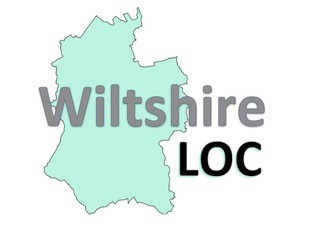 Annual General MeetingThursday 23rd May 2024 630pmThe BallroomThe Bear Hotel, Devizes. SN10 1HSAgenda630pm – 	AGM Welcome, ApologiesMatters ArisingMinutes of 2023 AGM ApprovalChair’s UpdateTreasurer’s UpdateElection of members/NominationsAOB7pm –	Cold Buffet & Networking730pm –	 ‘Managing Post Operative Problems of Cataract Surgery’ –                   Presented by Consultant Ophthalmologist Matthew Wakefield	1 hour lecture covering the management of post operative complications ranging from refractive surprise to more complex problems such as corneal decompensation and IOL dislocation. Expected CPD points: 1